    města Pelhřimova,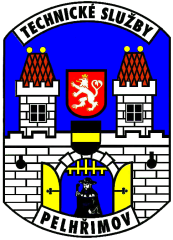                          příspěvková organizace    IČ 49056689,   DIČ  CZ 49056689           Myslotínská ulice 1740, 39301 Pelhřimov      Telefon 565/323138-9,fax.565325638, e-mail:                                            Mobil VESIBA spol s.r.o.Sokolovská 84186 00 Praha 8 KarlínIČ 61248711DIČ CZ61248711Věc. Objednávka č.2019/IO/35Objednáváme u Vás dle Vaší nabídky ze dne 3.4.2019 opravu svodidel na křižovatce ulic Řemenovská a Dobiášova v Pelhřimově. Středisko 1501Smluvní cena ….. 47 980,00Kč bez DPHTermín do…………..15.5.2019Kopii naší objednávky přiložte k Vaší faktuře.Faktura musí obsahovat následující text čestného prohlášení: „Vystavitel tohoto daňového dokladu čestně prohlašuje, že není v insolvenčním řízení, a že se zavazuje zde vyčíslenou DPH uhradit včas a řádně příslušnému správci daně.“ Prohlášení bude uvedeno nad závěrečnou signací dokladu nebo bude znovu podepsáno.V Pelhřimově dne 3.4.2019Zpracoval :                   …………………………..xxxxxxxxxxxVedoucí staveb a investicSchválil :……………………………………………     ………………………………………………….xxxxxxxxxxxxxxxx                                                      Ing.Pavla LicehammerováVedoucí provozu                                                            ředitelka TSmP        Dobrý den ,děkujeme za zaslání objednávky   a tuto potvrzujeme: Souhlasím s objednávkou číslo 2019/IO/35 – oprava svodidel na křižovatce ulic Řemenovská a Dobiášova v Pelhřimově.S pozdravem

xxxxxxxxxx
VESIBA, s.r.o.
Divize svodidel
Sokolovská 84
186 00 Praha 8 - Karlín
mob. +420 xxxxxxxxx
Tel./fax.: +420 222 324 482, 456
www.svodidla-vesiba.cz